Table of ContentsWELCOME	3MESSAGE TO NEW MEMBERS	3GENERAL INFORMATION	3NAME	3FACILITY HOURS	3SUGGESTIONS OR COMMENTS	4CHANGE OF ADDRESS	4OFFICERS	4ACTIVITY FEES	4CERTIFICATIONS	4CLUB MEETING	4GUEST PARTICIPANTS	5NEWSLETTER	5LOCKERS	5FACILITY ACCESS	5KEY STORAGE	5TO RETURN THE KEY	5LOCK-UP PROCEDURE	6OTHER RESPONSIBILITIES	6CLEANING RESPONSIBILITIES 	7EQUIPMENT	7WEDGING TABLES	7HAND BUILDING TABLES	8GLAZE ROOM TABLE	8WAX SKILLET	8SLAB ROLLER	8BAT SELECTION	8BAT CARE AND STORAGE	8WHEEL CARE	9EXTRUDER	9SPRAY BOOTH (spray gun)	9RECYCLING CLAY	9PUG MILL	10GRINDER	10GIFFIN GRIP	10GREENWARE	10READY FOR BISQUE FIRING	11BISQUE WARE UNLOADING	11PURGE PROCESS	11GLAZED WARE FIRING	12GLAZE AREA	12THE GLAZING PROCESS	12SUGGESTED GLAZE ROUTINE	13AVOID CONTAMINATION OF GLAZES	13GLAZE COMMITTEE	14ELECTRIC KILNS	14NOTE TO KILN LOADERS	15DISPLAY OF WARE	15KILN YARD	15ALTERNATIVE FIRING	15CERA CODE OF CONDUCT	16GLAZING TIPS	17...to CERA Pottery Studio members.  This booklet is prepared for all members to know the rules and procedures for taking care of our studio and the equipment.  If you have any questions, ask an officer.  Current officers are listed in the newsletter that goes out to the membership each month.We hope that the information and instructions will be helpful to you.  We want you to be the best that you can be, and we also want to help make the time you spend at the studio more productive and creative for yourself as well as the activity.  We believe that you'll find that pottery, perhaps the oldest of the arts, has played and continues to play a very important part in our everyday life.  Its interests are broad and varied.  We think that pottery records the touch and the feeling of the worker better than can be done in most other crafts, and that it carries art into the common things of life, combining the useful with the beautiful.   MESSAGE TO NEW MEMBERS In the lessons you will learn a lot of good techniques from our instructors about the art of pottery.  However, it is not possible to teach everything in the 6 sessions.  In that regard, we invite you to continue your learning in the various ways available, both at our facility and at the local colleges (classes or workshops).  We strongly suggest that you make time to come out often during the week as that will help to reinforce what you are learning, and even afterwards be sure to continue a regular routine of working with the clay and the techniques learned.  Keep in mind that we are all students of pottery – yes, even those of us with several years’ experience.  Also, read books, observe other potters, consult pottery websites, go to every seminar and workshop possible, and PRACTICE, PRACTICE, PRACTICE.  The best advice any of us "potters" can give you is don't get discouraged.  Remember this, every one of us had to start at the beginning and we've all been frustrated; we've all been about ready to quit; and we've all said, "I can't learn all this!"  But we did, and you can too.  It takes work and dedication, but it can be done. This is a club that you have joined; thus, everyone shares in an obligation to make it the best it can be.  Therein lies the responsibility of taking care of the facility and the equipment.  We have rules and guidelines to be followed, which should help you with this obligation; however, we can always improve, so come to the meetings, get involved in the process, give us your input, your ideas, suggestions and comments. GENERAL INFORMATIONNAMEOur name is officially CERA Pottery Studio (Corporate Employees Recreation Association).  FACILITY HOURSThe CERA Pottery Studio is open and available to you the hours that CERA is open (Monday through Thursday, 5am to 10pm, Friday 5am to 8pm, Saturday 8am to 8pm & Sunday 10am to 6pm).  The only exception is that if a class is in session, only those members enrolled in the class should be working at the studio. SUGGESTIONS OR COMMENTSIt is important that we obtain your input; therefore, come to our monthly meetings and get involved in the decision-making for the activity.  CHANGE OF ADDRESSGive this information to the Attendant at the front desk. OFFICERSThe Commissioner is the Pottery Studio Manager and the liaison between the club and CERA. The elected club officers are:  President, Vice President, Secretary/Treasurer, and Publicity Chairman.  New officers are elected each November and installed in December to take office in January of each year.  The non-elected positions are:  Newsletter Editor, Pottery in the Park Chairperson, Empty Bowls Chairperson, Kiln Chairperson and Workshop Coordinator, Clay Reclaim Chairperson, Class Coordinator.ACTIVITY FEES The Activity fee is due annually before the 15th of the renewal month.  The fee for employees of Lockheed or any corporate affiliate is $125.00.  A guest participant will pay $225.00 annually.  Log on to CERA-FW.org to sign up for classes or pay membership.  You can pick up your membership card at the desk in the gym entry.  It is recommended that you put your name and expiration date on the card with permanent marker (if you put tape over it, it will not wear off).  CERTIFICATIONSDO NOT use any equipment that you have not been certified (trained) to operate; this includes: Electric, Gas and Raku kilns – loading, unloading or firingSpray gun, and GrinderWaxing skillet and Pug millAND DO NOT Apply glazes until you have been through the glaze classMix glazes unless you are serving on the glaze committee.  Chairperson for that committee is current vice president of the activity. CLUB MEETING The regularly scheduled meeting is the FIRST Thursday of EVERY month at 6:30 pm in the studio.  The meetings are a combination of learning, socializing and taking care of business.  As previously stated, this is a club that you have joined; thus, everyone shares in an obligation to make it the best it can be.  Therein lies the responsibility of taking care of the facility and the equipment.  We have rules and guidelines to be followed, and every rule has a purpose and a reason.  Come to the meetings; get involved in the decision-making process as you may have an idea that just has not been tried before.  Help us to help each other.   GUEST PARTICIPANTSBy definition, a guest participant is someone other than an employee of Lockheed Martin or our partner companies that are allowed to join any CERA activity.  NEWSLETTER A newsletter is sent out via email to current membership each month.  The procedure to be placed on the mailing list is go to our web site: CERApotterystudio.com and enter your e-mail address in the box under Subscribe to CERA Pottery then click on Yahoo! Groups Join Now! LOCKERS (Not Available at this time)We furnish a limited number of lockers that are located in the kiln room for a rental fee of $50 a year.  The renewal rent is due on January 1st regardless of when the locker was first rented.   (We hope to have lockers available in the future).Procedure:   check with current secretary to determine availabilitywrite your name on the locker doorenclose rental fee, along with your name and locker number in an envelopeGive envelope to the current Secretary/TreasurerOur current Secretary/Treasurer is responsible for collecting the fees and keeping up with how many lockers are available to rentFACILITY ACCESS All members are required to scan their membership cards at the front desk for insurance reasons and to log how busy the studio is.  Ask if anyone is currently in the CERA Pottery Studio.  If no one else is in the studio, the key will be assigned under your name and your card will be kept.  A dummy card is attached to the key for access through the badge reader at the back door while your card is at the front desk.KEY STORAGEAfter unlocking the pottery building, hang the key on the copper hook that is located above the light switch at the front door.  This keeps the key from becoming misplaced and readily available to the person that will be returning the key to the front office. This key ring also contains the key to the restrooms.TO RETURN THE KEY   The last person to leave the Activity building is responsible for locking the door and returning the key.  If there are still people working at the studio at the time you need to leave, and the key is checked out in your name: make sure someone takes responsibility for the keyConversely, the same would be true, if you are the person working and another member needs your card to exchange for their card -- YOU are now responsible for the key and the pottery building.  Be aware that the Front Desk closes promptly at 10 pm on Monday through Thursday, 8 pm on Friday and Saturday, 6pm on Sundays, so allow yourself plenty of time for clean-up and make sure the gate is locked in order to return the key on time.  The key has to be returned before closing time. When CERA closes, the gates are locked and you will be locked in!  LOCK-UP PROCEDURE The last person to leave building should: DOUBLECHECK ALL DOORSCoffeepot should be offTurn lights and radio off Turn air conditioner and heat to an appropriate temperatureLOCK FRONT DOOR, BACK DOOR and both GARAGE DOORS when you close the main door, test to make sure it’s secure by turning the doorknobGate – Unlock and lock to the other lock, NOT THE CHAINOTHER RESPONSIBILITIES  Your responsibility as a member of the Pottery Studio includes, but is not limited to, the following  Read and comply with the signs posted around the studioTake care of the club's equipment as if it were your ownUse the supplies wisely as this prevents our dues from increasingDo not take supplies homeDo not throw away equipment you do not use.  If you didn’t buy it, don’t get rid of it!Obey the CERA Code of ConductNEVER, NEVER, NEVER: Touch someone else's work that is drying (greenware); even bisque ware should be handled carefully and no more often than absolutely necessary (your finger oils can leave spots on the pot that will cause the glaze not to adhere)Take any equipment, tools, etc. that belong to the Pottery Activity home; if inadvertently taken notify an officer that you have something and return at your very earliest convenience. Open any kiln without being on the Kiln Committee and being CertifiedUse any equipment that you have not been certified to operate - this includes electric, gas, and raku kilns; spray gun; grinder; wax skillet; and pug millApply glazes until you have been through the glaze classMix glazes unless you are on the glaze committeCLEANING PROCEDURES When at the wheel	-Step One – Clay scraps, not slip, can be recycled.  It can be placed in the recycle buckets, according to type of clay, which is pugged for Empty Bowls.  Or, a person can do their own recycling, but must take it with them when they leave the studio.  If neither of these is an option, the excess clay should be thrown in the garbage.  DO NOT THROW EXCESS CLAY OUTSIDE.Step Two – Use your throwing water to clean everything (splash pan, wheel, and tools Step Three – Dump clay water in the first sink.  Do NOT dump clay water outside.  Step Four - Use a bucket to retrieve water and mop your space and beyond.Please leave your wheel as you found it, or better.     When at the Handbuilding tables-Step one - Wash off mats and table using a bucket of waterStep two - Move the chairs, and mop your space under the table and beyond. Step three - Clay water can be dumped in the first sink.MOP AND WIPE SURFACES EVERY TIME YOU ARE IN THE STUDIOEQUIPMENT FIRST AND FOREMOST, we need to remember that we are an Activity of CERA, AND that it is a privilege to be a member of this Activity.  All members are expected to participate in keeping the facility in a clean and safe condition; maintaining the equipment; and respecting each other and the work we do.  Therefore, commit yourself to the following: Clean up your area and beyond, and any equipment used during your stay at the activity building -- allow time for this before you leave. WEDGING TABLES We have three (3) wedging tables - 2 small and 1 large.   Scrape off your excess clay (after wedging) with a soft brush or plastic spatula (NEVER use metal), and wash the tablesDO NOT use wedging tables for hand building, especially when cutting out piecesNEVER place a plaster mold on any of the canvas covered tables or on the slab roller, as any fleck of plaster can cause damage to pottery when firedHAND BUILDING TABLES Use for working surface only, not for storing tools, clay or purse. Protect the surface of the table from getting stained, cut, or dented by using a mat for your work areaWash off the area that you use before leaving (allow enough time to look around at the studio and clean them before leaving the studio)GLAZE ROOM TABLECover this table with newspapers before beginning any project;   Wash off any stains or glaze droppings that may seep through the papers Throw newspapers in the trash. WAX SKILLETPlug skillet in and unplug when finishedDo not allow the wax to drip on the floor or table – hold the piece over the skillet until it stops drippingIf the wax starts to smoke, turn it off.  If the wax gets too hot, it could catch fireSLAB ROLLERUse the correctly marked canvas for color of clay you are making into slabs – the canvas should be clearly marked “white” or “red” Leave wet canvas on top of table for drying; put them away before leavingBAT SELECTION Select the correct sized bat for what you will be throwing.  This is practical for several reasons;It takes more shelf space than is necessary for the pieceSomeone else may need that size bat to actually throw a large piece. Note:  the bottom of the pot is your guide for bat sizeNEVER use a heat gun on your piece while it is on the bat.  This will cause the bat to warp.BAT CARE AND STORAGE COMPLETELY WASH (this means both sides!!!) and place the bats on drain board  THE ADAPTER BATS are easily distinguished from the regular bats because they have two holes and two screw heads.  When placed on the wheel, the small size bats (6” or 8”) will fit on the screw heads, thus enabling you to throw small shapes.     When finished with an adapter bat, wash both sides and place back on a wheel.  If you don't need to use the adapter bat during your time at the wheel, set it aside then place back on the wheel when you clean up.   These bats should not be stacked on the drainboard rack of the sink.  This causes warping. WHEEL CARE  We currently have 10 electric wheels.  The Giffin Grip can be used on most of the wheelheads. Thoroughly clean the wheel you use when at the facility, this includes:   Always wash up the splash pans after use, using the cleaning method mentioned above After clean-up, place the splash pan back on the wheel NOT on the sink, countertop or drainboard and not on the floorPlace stool upside down on the wheel head. Place the pedal and brick up on the backWash the wheel, including the legs;  Clean off the stool, including the legs; Mop floor area around the wheel that you used and beyond.EXTRUDERIf you don’t know how to use this equipment, and you are not currently enrolled in class, call any officer for help in getting training.  If you are in class, ask your instructor to show you.   Some rules to follow are: Keep dies stored in plastic containerWash all parts usedWipe out the extruder chamber THOROUGHLYSPRAY BOOTH/SPRAY GUN (Not available at this time)This is located in the closet near the back door.  The compressor has an automatic shut-off control. If you don't know how to use this equipment - DON'TIt is necessary to clean the gun after use in order to keep it from clogging up and becoming useless   The spray booth should be cleaned out each time alsoRECYCLING CLAYAll clay from throwing, trimming and hand building should be placed in the bins next to the Finished work shelf.  NEVER add water to these binsOnce the bin is full, the clay will be set in the frame on the reclaim table and coveredWhen clay is dry enough, it can be pugged. PUG MILLYou must be certified (trained) to operate the pug mill, Call any officer for help in getting training. Pugged clay will be placed in the bin under the plaster table and the bin between the wheels and wedging table.Pugged Clay can be taken home to work on bowls to be donated to Empty BowlsPugged  Clay is also used to make kiln cookies and cylinders for Pottery in the Park RakuPugged Clay is sometimes used in classesThose who pug clay for the studio are rewarded with a portion of the clay for personal use. GRINDER (not available at this time)This tool is located in the kiln yard.  Use it to: Grind off unwanted glaze spots (be careful)Sharpen your tools (again, be careful)ALWAYS WEAR GOGGLES GIFFIN GRIPUse this valuable tool for trimming (putting a foot on) your pot.   First, place a regular bat on the wheel, this helps to center the Giffin Grip they can be used on most of the wheelheadswhen finished, brush up all "crumbs" from around the outside of the wheel and the floorAlways sign your ware GREENWARE: Identification - An identification marker should be placed on each piece that is stored on a greenware shelf.  Use a piece of clay, as paper markers will invariably blow away. This ID should contain your name (or initials) and date thrown or built -- this includes anything being built in a mold.  Place the ID marker very near the piece, preferably on the plastic wrapping, rather than inside the wrapping Greenware shelves are checked periodically for work that has dried out and not trimmed.  These are moved and a note is attached asking for you to take care of these pieces.  If there is no response, the clay will be added to the clay recycling bin.Cover your work with plastic  - dry cleaner bags are the bestWrap the plastic underneath the bat -- don’t wrap so tightly that you pull the rim because this can distort your piece, just gently fold it underneath the bat without pulling it tightEach time you come out, uncover and turn your work to allow air to reach the entire piece AND cover again before leaving, if necessaryRemove from bat as soon as possible, but in all cases remove before two weeks have elapsed and place on a plaster bat to finish drying, if necessary; Large (or thick) pieces take longer to dry -- you will have better results in firing and glazing a piece if it is allowed to dry slowly.  However, we need to enforce the two-week rule on returning the bats to the shelf, so use the plaster bats to complete the drying processIf we get low on bats, we will look for pieces that can be safely removed READY FOR BISQUE FIRINGEach individual is responsible for placing their completely dry greenware on the To Be Bisqued shelf to be bisque fired.  To test your piece for dryness, place against cheek and if the piece is cold it is not dry -- this works even in the wintertimeYOUR POTS WILL NOT BE FIRED IF THEY ARE WET, CRACKED or OTHERWISE BROKEN, AND IF NOT SIGNEDNEVER put a piece on the shelf to be fired to finish the drying process, as you run the risk of it being placed in the kiln before it is ready -- it more than likely will explode outward, which ruins your piece as well as othersPieces must be signed and trimmed before placed on shelvesIF there is a reason why your greenware is not signed (for instance if you are joining two pieces in glaze firing; therefore one piece will not be signed -- put an explanation on a piece of paper and place under or inside the pot  Kiln loaders are instructed not to fire anything that is unsigned and untrimmed ALL greenware is fired to Cone 06NOTE:  Decorating your greenware with stains: you can eliminate most of the problems of the stain getting smeared by spraying the ware with hair spray before placing on the shelf to be firedBISQUE WARE UNLOADING   Each piece is marked month and day with pencil upon removal from the kilnThese pieces are placed on the bisque ware shelves - NOT ON THE TABLEThe bisque ware unloaders can help by grouping the ware by artist (if known) on the shelves in order to make it easier for members to find their pieces.  PURGE PROCESS Bisque shelves are checked every month and anything that has been on the shelf more than three months will be purged (i.e. a piece with 3/19 date will be purged in July). This is not a happy chore, but one that is very necessary as we quickly run out of room.   We request that you be diligent in removing your ware from the shelves in a timely manner.  Make a habit to gather your bisque ware at least once a month to put in your locker, take home or glaze.   GLAZED WARE FIRINGBe sure the wipe the glaze from the bottom of your piecePlace a cookie under you piece if there is any doubt the glaze may run.  If the glaze is cracked and falling off, it will NOT be fired.  You will have to rinse the glaze off and reglaze.Properly glazed ware is placed on the shelves marked Ready for GlazeGlazed ware is put on the white shelf next to the wheelsAll Glazed ware must have been bisque first.  No raw or single firing in the glaze kilns.GLAZE AREA: This area contains: Cone 6 and Raku glazes - in 5 gallon buckets Various glazing equipment and supplies  The Chemical Room contains: Dry chemicalsGlaze recipes This room is to be locked at all times unless a glaze is being mixed by a committee member.THE GLAZING PROCESS Glazing is the true magic of pottery.  The most beautiful form can be ruined by a glaze when it is not applied correctly.  Think: application, application, application.  Glazing is an art and a science in itself.  Many people enjoy working with clay and are quite confident in that media, but are totally at a loss when it comes to glazing and finishing their pieces.  Also, there are several books on this subject in our library.  The chemistry and process go hand in hand, so if you are not using a good process, the chemistry (or alchemy) of the glaze application can fail.  Consult all sources of information before beginning your glaze routine.  AND it is important to establish a routine: SUGGESTED GLAZE ROUTINEGlaze your pottery as soon as possible after bisqueGather all tools needed for the process and be sure these are CLEANPrepare your work area by putting down newspaper. We suggest that you wipe the piece before glazing with a damp sponge.  Make sure the piece is completely dry before glazingHandle with care and with freshly washed hands in order to protect ware from finger oils that can cause glaze to peel awayYou may apply hot wax or wax resist on the bottom of each piece.  This should be applied so that glaze will stop 1/4 inch from the "floor of the piece" (how it sits on the table will determine where this line is); Extra care is needed if you use wax to remove trapped glaze.  Find and use a cookie under your glazed pieces.Keep records of what glaze you use on each potIt is much preferred, that stain decorations be applied to greenware rather than bisque; however, if you are applying to the bisque let them dry thoroughly before adding the glaze.  Stain decoration that is not dry will contaminate glazesStrongly Recommend:  take out a just enough of the glaze from the container to glaze your ware  - do not put remaining glaze back in the container; throw it away or keep for next useNEVER be working with more than two glazes at one timeConsult both label on lid and on the bucket to be sure they match before glazing, thus eliminating the risk of using the wrong glaze (or at the least a different glaze than you intended) ALWAYS cover the containers tightlyBe diligent in checking that the correct lid is placed on the glaze bucket and return them to their spot on the glaze shelfALWAYS wipe off excess glaze from bottom of pot before placing on the glaze shelfYOU are responsible for cleaning up all tools and area that you use before leaving the glaze room or the building.  Be courteous to others by leaving the room cleaner than you find it.  Just think, the next person to use the glaze room could be youAVOID CONTAMINATION OF GLAZESTo guard against contamination of the glazes, make it a habit to: Allow glaze to dry before dipping into another glazeUse a separate brush for each glaze applicationReplace lids on glaze buckets immediatelyClean tools before switching glazesKeep in mind that glazes are expensive and can be easily contaminated.  Once this happens, the glaze will ruin yours and all others that apply this glaze.  Use good practices to get successful and repeatable resultsGLAZE COMMITTEEThis committee is chaired by the vice president of the Activity.  Any member can volunteer to serve on this committee.  Their responsibility is to:  Keep all glazes mixedKeep the glaze room organized and maintain an inventory of all suppliesCreate test tiles for each glazeTest new glazes to add/replace to the paletteBring results of their testing for new/replacement glazes to the meeting for membership approvalELECTRIC KILNSIf you would like to be on the kiln committee, contact an officer.  They will let you know who to talk to.Greenware (cone 06) and Cone 6 glazes only are fired in the electric kilns.  Dry greenware should be placed on shelves marked To Be Bisqued for firing in the electric kilns. BE SURE YOUR GREENWARE IS COMPLETELY DRY BEFORE PLACING THERE Cone 6 ware should be placed on shelves labeled To Be Glazed. Before placing your work on the shelf to be glaze fired, make sure the bottom of the piece does not contain ANY glaze.  If the Glaze is flaking off, the piece will not be firedYou must be certified to load and fire the kilns.  Attending a loading/firing session with a certified member; loading the kiln under supervision of a certified member; and then firing the kiln under supervision of a certified member will accomplish thisA firing log is kept on the clipboard by each kiln so that members can determine what is being fired and when the kiln can be safely opened.  DO NOT OPEN the kiln before the time specified on the firing log.  This isn’t as critical in a bisque firing as it is in glazed ware.  The person firing the kiln should fill out the form so that any member can readily ascertain the statusConsult the section on “Ready for Firing” and “Firing Temperature” for full and complete details  Shelves are clearly marked for the different cones, but if you have doubts about where to place your pieces consult the above-mentioned paragraphs or talk to someone -- call the commissioner or one of the officers.  It’s better to delay than to place your piece on the wrong shelfIf there is any doubt of the stability of the glaze, please put a cookie under your piece on the To Be Glazed shelf.If you have a lot of small pieces that need to be glazed, place them on a kiln shelf, then put them on the To Be Glazed shelf.NOTE TO KILN LOADERSDo not take from greenware shelves to fill a load.  Each member is responsible for getting their own ware to the proper shelves when it is ready for firingDo not fire anything that is not bone dry, trimmed, signed, cracked or otherwise broken – put a note on the piece and leave for the creator to make the changes. Make every effort to take extra care when loading stained ware, and wipe hands before touching any other ware.  No one likes to have their work smeared with stainDISPLAY OF WAREWe encourage members to consider placing finished pieces in our display case that is located in the front lobby;  Fill out a consignment form in order to have your work displayed in the display case.  Denise in the front office has the forms and will arrange to display your pieceKILN YARDThis area has various and sundry equipment, as follows:  Lockers Grinder (needs to be installed)Spray booth and tools (not yet available)Cone 6 electric firing ware shelves3 electric kilnsRaku kiln and firing equipment ALTERNATIVE FIRING (Raku) You must be certified to operate the Gas Kiln or Raku kilns (never operate the raku kiln without another member being present!)Group firings are offered several times each yearWatch the calendar or newsletter notification for scheduled times for Raku fire datesNEVER TAKE STUDIO SUPPLIES HOME!  ALL ITEMS ARE TO REMAIN AT THE STUDIO.  VIOLATING THIS WILL BE CONSIDERED THEFT! CERA CODE OF CONDUCTCERA’s Mission is to provide exceptional fitness, recreation and leisure activities to foster healthy lifestyles for our Members and their families. This Mission is provided in a safe and enjoyable environment. To promote a pleasurable and safe experience, Members and Guests are asked to refrain from certain practices while on CERA Property or involved in any CERA Activity. It is expected that all Members and Guests will act maturely, behave responsibly and respect the rights and dignity of others.Please refrain from any of the following: 

• Using or possessing any illegal chemicals on CERA Property or at any CERA sponsored programs.
• Bringing animals onto CERA property.
• Skateboard use.
• Bringing glass containers onto CERA property.
• Smoking on CERA Property any closer than 30 feet from a CERA building.
• Carrying or concealing a weapon or any device or object that may be used as a weapon.
• Harassment or intimidation by offensive words, gestures, body language or any type of menacing behavior.
• Verbally abusive behavior, including angry, profane or vulgar language, swearing, name-calling or heated shouting.
• Physical contact with another person in an angry, aggressive, or threatening way.
• Any verbal or physical demonstration of a sexual nature.
• Theft or behavior that results in the destruction or loss of property.
• The use of cell phones with cameras and all other camera or video recording devices are PROHIBITED in all bathrooms, locker rooms and changing areas.Additionally:

• All children 12 years of age or under must be accompanied by an adult (age 18 or older).
• All traffic and parking regulations are to be observed. This includes parking in designated areas only, and observing Fire Lane and Speed Limit signs.Alcoholic Beverage Consumption:
Use and transport of alcoholic beverages is restricted to functions granted the use of one of the designated areas at CERA. If alcohol is served, the Host must:
1) Obtain a Liquor License; or
2) Have a BYOB (Bring your own bottle) event; or
3) Serve the alcohol and food free of charge, with no money charged or donated for anything; or
4) Hire a Licensed Caterer to provide alcohol.Consumption of alcohol is controlled by the Host individual. He/She is responsible for, but not limited to:
a) Preventing consumption by underage attendees.
b) Controlling quantities consumed by attendees and the length of time alcohol is served.
c) Providing transportation for attendees whose ability is impaired.Members and Guests are encouraged to take responsibility for their personal comfort and safety by asking any person whose behavior threatens their comfort to refrain from such behavior. Anyone who feels uncomfortable in confronting a person directly should report the behavior to a CERA Staff Person, Commissioner or the Manager on Duty. The CERA General Manager will investigate all reported incidents. Suspension or Termination of CERA Membership privileges may result from a determination by the General Manager if in his/her discretion a violation of the CERA Member Code of Conduct has occurred.Pottery Glazing Tips and CleaningCover the glazing table with newspaper.Make sure your hands are free from oil and lotion before touching a bisque piece.  Oil can stop the glaze from adhering.Rinse the pottery well and let it dry thoroughly.  A wet piece doesn’t absorb glaze well and clay dust can stop glaze from adhering.Rinse all utensils before putting them into a glaze bucket, even if the tools are in the drying rack or hanging on the wall.  Rinse all bowls, measuring cups and brushes before using them for glazing.  Scrape down the side of the glaze bucket and mix the glaze well (2-5 minutes).  The chemicals tend to sink to the bottom and stick to the sides of the bucket.Mix the glaze again if it has been sitting for more than 2 minutes in-between glazing.If brushing on a glaze, put a small amount into a cup, don’t put your brush into the bucket.If a glaze gets contaminated, let someone know right away, it can no longer be used.Wax and wipe the bottom of your pottery leaving a ¼” border.  If glaze gets on kiln shelf, it can ruin the shelf and shelves are very expensive to replace.Use two coats for most glazes.  But be careful, if the glaze is too thick it can run in the kiln and or peel off before it is fired.When dipping your pottery into the bucket, wait 2-3 seconds before removing.Don’t mix up glaze bucket lids – this can contaminate the glazes.Be cautious when using two different glazes.  Aqua Ice runs easily when used over another glaze.  Use sparingly over Pumpkin or any other glaze on the outside of the piece.  It is best to experiment with glazes on the inside of a bowl or vase to prevent the glazes from dripping in the kiln.When using two glazes on one piece, let the first layer of glaze dry before adding the second glaze.  Don’t add water to glazes.  If the glaze is too thick, please ask someone on the glaze committee to check the glaze.Clean all tools, glazing table and floor around glaze table after you are done.Don’t forget to turn off the wax skillet.If the glaze cracks after it dries, it will not adhere to the pot in the kiln.  It may pop off and get on another piece in the kiln.  It is best to rinse the glaze off, let the piece dry and glaze again.Only the glaze committee can make glazes.  If you would like to be on the glaze committee, talk to Mike or another board member.  You have to be trained before you can mix glazes.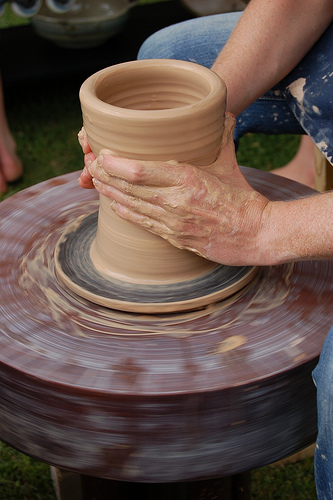 Handbook for the  CERA Pottery studio